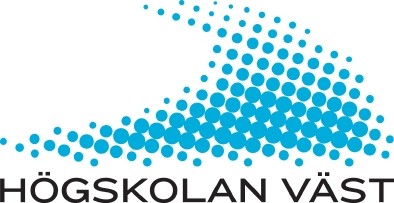 Institutionen för Hälsovetenskap, fastställd av prefekt 2019-01-03Mall för examensarbete på avancerad nivå inom huvudområdet omvårdnad, 15 hpExamensarbetets titel (svensk och engelsk) Författare:Institution: Institutionen för Hälsovetenskap, Högskolan Väst. Kurs: Examensarbete i Omvårdnad, avancerad nivå, 15 högskolepoäng. Handledare: Sidor: Månad och år: Sammanfattning Svensk sammanfattning kommer direkt efter försättsbladet och sidan numreras inte. Den skrivs när examensarbetet är klart och ska ge en beskrivning av arbetets bakgrund, syfte, metod, väsentliga resultat och slutsatser med maximalt 250 ord. Fem nyckelord ska anges i alfabetisk ordning.  Sammanfattningen kan struktureras utifrån nedanstående rubriker.BakgrundSyfteMetodResultat Slutsats Nyckelord: 5-6 ordAbstractAbstract ska skrivas på engelska. Abstract kan struktureras utifrån nedanstående rubriker. Background Aim Method Results Conclusion Keywords: 5-6 wordsPopulärvetenskaplig sammanfattningAnvänd ett enkelt och rakt språk på max 400 ord med fokus på syfte, resultat, slutsats och klinisk tillämpning.Titel:  Kort ingress på 2-4 rader som sammanfattar innehållet:Bakgrund: Syfte: Metod: Resultat: Slutsats: Förslag på klinisk tillämpning:TillkännagivandeSådant som ni vill ta upp men som inte passar någon annanstans, exempelvis tack till försökspersoner, forskningsfinansiärer mmDefinitioner och terminologiInledning Examensarbetet ska börja med en kort inledning som ska presentera problemområdet och dess samhällsrelevans. Tydliggör varför problemet är betydelsefullt att studera och på vilket sätt det är relevant för huvudområdet omvårdnad och respektive specialistsjuksköterskas kompetensområde. Bakgrund Bakgrunden ska innehålla en överblick över kunskaps- och forskningsläget internationellt och nationellt relaterat till valt problemområde och specialistsjuksköterskans kompetensområde. Bakgrunden ska dessutom bestå av relevanta teorier, värdegrunder eller centrala begrepp inom omvårdnad. ProblemformuleringI problemformuleringen avgränsas det valda problemområdet (bör inte vara mer än en halv sida). Här motiveras varför problemområdet är viktigt att studera: vilken kunskap finns, vad saknas och vad behövs och varför? Problemformuleringen bygger på bakgrundstexten och relaterar till huvudområdet omvårdnad och specialistsjuksköterskans kompetensområde. Inga referenser anges i problemformulering. Problemformuleringen ska mynna ut i examensarbetets syfte. SyfteUtifrån problemformuleringen formuleras ett tydligt syfte och eventuella frågeställningar.  Tänkbara termer (oftast verb) är ”att beskriva”, ”att klargöra”, ”att belysa”, ”att kartlägga” och ”att jämföra”. Andra tänkbara termer är ”att granska” och ”att sammanställa”. MetodNedan följer förslag på rubriker för att strukturera metodavsnittet.DesignValet av design för arbetet styrs av problemområde och syfte. Kunskapsteoretiska och metodologiska utgångspunkter och vad som kännetecknar metoden ska beskrivas, motiveras och förankras metodlitteratur.Kontext Beskriv området/ sammanhanget där studien genomförts.UrvalFör empiriska studier beskrivs urvalsförfarande, typ av urval, antal deltagare, kön, ålder, inklusionskriterier samt exklusionskriterier. För litteraturstudier beskrivs urvalsprocessen(inklusions-och exklusionskriterier) och kvalitetsgranskningsförfarandet (hur sökningen gått till, databaser, manuell sökning, hur artiklars kvalitet och relevans bedömts).DatainsamlingBeskriv genomförandet av datainsamlingen.AnalysBeskriv vald metod steg för steg, och hur den tillämpas i examensarbetet.FörförståelseBeskriv din egen förförståelse för området som studeras.Etiska övervägande Forskningsetiska principer, samt forskningsetiska ställningstaganden skall beskrivas och förankras i relevanta etiska källor: http://www.codex.vr.se/index.shtmlResultatResultatet ska vara väl strukturerat, tydligt, lättläst och besvara syftet och eventuella frågeställningar. Kvalitativa studier eller kvalitativa litteraturbaserade studier kan presenteras utifrån teman, subteman kategorier, subkategorier eller på annat sätt som beskrivs i metodlitteraturen. Kvantitativa studier eller kvantitativa litteraturbaserade studier sammanställs och kan presenteras med tabeller och figurer med tillhörande beskrivande text. DiskussionOmfattar resultat- och metoddiskussion. Diskussionen ska vara saklig, konsekvent och trovärdig. I diskussionen görs egna reflektioner och analytiska utvikningar och tolkningar.ResultatdiskussionBörja med en kort sammanfattning av studien viktigaste resultat. Diskutera därefter huvudfynden i relation till teoretiska utgångspunkter och aktuellt forskningsläge (referenser från bakgrunden och eventuellt någon ny källa) som bekräftar eller inte bekräftar studiens resultat. Tolka resultatets kliniska betydelse för omvårdnad och diskutera hur resultatet förstås teoretiskt och koppla till omvårdnad och teori/er där så är lämpligt. Diskutera resultatet i relation till någon av aspekterna jämställdhet, samhällsrelevans eller hållbar omvårdnadMetoddiskussionDiskutera styrkor och svagheter med vald metod (design, urval, analys) med stöd i relevanta referenser. För kvantitativ metod diskuteras examensarbetet utifrån kvalitetskriterierna validitet, reliabilitet och generaliserbarhet. För kvalitativ metod diskuteras examensarbetet utifrån graden av trovärdighet (trustworthiness) i form av giltighet (credibility), bekräftande (confirmability), överförbarhet (transferability) och tillförlitlighet (dependability). Diskutera även förförståelsen och hur den hanterats samt reflektera över forskningsetiska ställningstaganden.SlutsatsDra en slutsats utifrån studiens resultat. Resultatet ska inte sammanfattas här.Förslag till klinisk tillämpningFörslag till klinisk tillämpning utifrån examensarbetets resultat i relation till specialistsjuksköterskans kompetensområde.Förslag till fortsatt kunskapsutveckling Förslag på fortsatt forskning utifrån examensarbetets resultat inom omvårdnad och respektive specialistsjuksköterskas kompetensområde. Referenser Referenser ska skrivas enligt det vedertagna referenssystemet American Psychological Association documentation style (APA), BilagorBilagor numreras högst upp i höger hörn med romerska siffror (I), inga sidhänvisningar.Bilagor I:  XXXII: XXX				Bilaga XXEnskild författares bidrag Till seminarieupplagan som lämnas in för bedömning i samband med examinationsseminariet biläggs ifylld blankett med de enskilda författarnas bidrag till examensarbetet (se Bilaga XX). Varje författare anger vad denne har gjort själv och vad författarna genomfört tillsammans (således lämnar varje student sin egen redogörelse).Obligatorisk bilaga som enbart ska ingå i seminarieupplagan av examensarbetet.Kurs: Examensarbete i omvårdnad, magister- med inriktning mot respektive specialistsjuksköterskas kompetensområde. EXD XXX Arbetets titel: Författare: Studentens namn och personnummerInledning:Bakgrund:Metod: Resultat:Diskussion Detta är baksidan på examensarbetetHögskolan VästInstitutionen för hälsovetenskap, 461 86 TrollhättanTel 0520-22 30 00www.hv.seInstitutionen för hälsovetenskapInför examinationsseminariet ska detta försättsblad förses med textenSEMINARIEUPPLAGAvilket ska vara borttaget på slutversionen av examensarbetet